Prozess Büroberatung für den Pastoralen RaumProzess in Begleitung von Außendienstmitarbeitenden (ADM)Die Entscheidung, einen einzigen Pfarrer als Leiter aller Kirchengemeinden im Pastoralen Raum (PR) einzusetzen, hat große Auswirkungen auf die Pfarrbüros. Waren viele von ihnen bisher einfach ein „Büro im Pfarrhaus“, bei dem ein Pfarrer im Zweifelsfall immer ansprechbar war, so konzentriert sich im Pastoralen Raum vieles im Büro bei dem einen Leiter. Dass sich Arbeit und Entscheidungswege verlagern, sind wesentliche Veränderungen im Alltag der Büros. Die Erfahrung zeigt, selbst hoch qualifizierte Mitarbeitende bewältigen diese Veränderung nicht nebenbei. Sie zu gestalten ist eine Gemeinschaftsaufgabe der Entscheider (Pfarrer und Kirchenvorstände) und der Mitarbeitenden.
(Arbeitshilfe: Personaleinsatz in den Büros im Pastoralen Raum auf www.verwaltung-erzbistum-paderborn.de, zu finden unter dem Stichwort „Personaleinsatz“)Auf Wunsch des Leiters des Pastoralen Raums kann die Um-/Neustrukturierung der Pfarrbüros durch eine Beraterin (Nicole Barth, Annegret Koch oder Jutta Loke) begleitet werden. Die Kosten für die Beraterin (Honorar und Fahrtkosten) werden vom Erzbischöflichen Generalvikariat (EGV) übernommen. Voraussetzung ist ein Kontrakt zwischen dem Leiter des Pastoralen Raums, der Beraterin und dem EGV, vertreten durch das Referat Unterstützung der Verwaltung im Pastoralen Raum (Referat PastorAdmin).Erfahrungsgemäß gibt es wesentliche Erfolgsfaktoren für die Durchführung des Prozesses: Der Pfarrer ist in seinem Amt etabliert.Das Sekretariatsteam ist komplett, größere Veränderungen sind nicht geplant.Im Sekretariatsteam ist eine Teamleitung ernannt.Die Bürosituation ist geklärt, das Büro am Sitz des Leiters bezogen oder im Umbau.Das Pastoralteam im PR hat sich bereits zusammen gefunden.Die Kirchenvorstände (KVs) im PR arbeiten zusammen.Im Folgenden wird der begleitete Prozess der Um-/Neustrukturierung der Pfarrbüros im Pastoralen Raum dargestellt.ProzessverlaufGespräch mit dem Leiter (Auftaktgespräch mit Kontraktabschluss)Bei Bedarf ist eine Erweiterung des Prozessangebotes möglich: Vor Prozessbeginn: Zielklärung mit dem Leiter, in der Regel ein halber TagWährend des Prozessverlaufs: Ein halber IT-Tag zur Unterstützung der effektiven Nutzung der Softwarelösungen Auftaktworkshop mit dem Leiter und dem Kirchenvorstand (KV) bzw. dem FinanzausschussPräsentation vor dem Pastoralteam Workshop 1 mit Sekretariatsteam und ADM Workshop 2 mit Sekretariatsteam und ADMErgebnisworkshop (alle) Abschlussgespräch unter den Kontraktpartnern Workshop 3 mit Sekretariatsteam und ADMGespräch mit dem Leiter  Dauer ca. 2,5 Stunden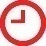 Eine Mitarbeiterin oder ein Mitarbeiter des EGV und die Beraterin treffen sich mit dem Leiter des Pastoralen Raums und dem ADM zu einem Auftaktgespräch. In diesem Gespräch geht es um:Darstellung des ProzessablaufsAufbau einer vertrauensvollen Ebene, die von Offenheit und Ehrlichkeit geprägt istErörterung der aktuellen SituationAufnahme der Zielvision des LeitersKlärung der einzelnen Rollen →	Veränderung ist Chefsache! Abschluss des KontraktesBei Bedarf gibt es ein weiteres Angebot vor Prozessbeginn: Zielklärung mit dem Leiter, ggf. auch ADM, Dauer in der Regel ein halber Tag. Mögliche Klärungsprozesse:Differenzierung individueller Ziele des Leiters / OrganisationszieleTeamleitung für das SekretariatsteamRaumlösung für ein gemeinsames Büro am Sitz des LeitersAuftaktworkshop mit dem Leiter und dem Kirchenvorstand   Dauer ca. 4 Stunden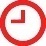 Im Auftaktworkshop erarbeitet die Beraterin unter Mitwirkung der ADM mit dem Leiter des Pastoralen Raums und Vertretern des KVs/der KVs bzw. des Finanzausschusses die Rahmenbedingungen für den Veränderungsprozess (Auf Wunsch können auch weitere Beteiligte einbezogen werden, z. B. aus dem Pastoralteam oder dem Pfarrgemeinderat/Gesamtpfarrgemeinderat):Vorstellung des Prozesses durch die BeraterinKlärung der Frage: WARUM machen wir das? Entwicklung einer Vision für das Büro am Sitz des LeitersEntwicklung von Zielen (u.a. Leiterbüro, Besetzung der Kontaktbüros, Ausgewogenheit zwischen Kundenkontakt und Stillarbeitszeiten, Weisungsbefugnisse) Einordnung in den pastoralen Prozess Konkrete, schriftliche AuftragserarbeitungErarbeitung von Projektprämissen, der Vorgehensweisen und TerminplanPräsentation vor dem Pastoralteam  Dauer ca. 1,5 StundenVorstellung des ProzessablaufesVorstellung der vereinbarten Ziele aus dem Workshop mit den GremienvertretendenBewusstseinsschaffung für gemeinsame Verantwortung in AbläufenKlärung offener FragenGrundlage für bedarfsorientierten Austausch und ZusammenarbeitWorkshop 1 mit Sekretariatsteam und ADM  Dauer 1 TagIn dem ersten und zweiten Workshop erarbeitet die Beraterin mit Sekretariatsteam und ADM das Konzept für die Um-/Neugestaltung der Pfarrbüros:Erfassung der aktuellen Situation in den BürosDas Büro der Zukunft in unserem Pastoralen RaumMeine Rolle, mein Selbstverständnis als Pfarrsekretärin bzw. als PfarrsekretärTeamleitung des SekretariatsteamsVerabschiedung von alten SichtweisenGemeinsamer Aufbau neuer Strukturen unter der Berücksichtigung der Ziele aus dem Workshop mit dem Leiter und den Gremienvertretenden Aufbruchsstimmung erzeugen: Wir schaffen das gemeinsam.Bei Bedarf gibt es ein weiteres Angebot:Zusammenarbeit mit der Abteilung IT.  Dauer in der Regel ein halber Tag. 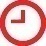 Denkbare IT-Themen:Software-Anwendung TeRMInGemeinsame elektronische Dateiablage anlegen/organisierenFormulare gestaltenArbeiten mit Citrix intensivierenWorkshop 2 mit Sekretariatsteam und ADM  Dauer 1 TagErfassung aller Leistungsbereiche und -inhalteKompetenzfeststellung – Selbst- und Fremdbild Klärung von ZuständigkeitenZuordnung von Leistungsbereichen unter Berücksichtigung der Arbeitszeiten, Neigungen und TalenteSituation der KontaktbürosAusgewogenheit zwischen Kundenkontakt und StillarbeitszeitenErgebnisworkshop  Dauer ca. 3 StundenDie Arbeitsergebnisse der beiden Workshops mit Sekretariatsteam und ADM werden dem Leiter des Pastoralen Raums und den Gremienvertretenden vorgestellt und weiterer Beratungsbedarf wird geklärt:Einladung der Teilnehmenden aus dem 1. Auftakt-WorkshopPräsentation der ErgebnisseAustausch über den Ablauf des ProzessesWahrnehmung des Prozesses von außenKlärung über ggf. weiteren Beratungsbedarf
Abschlussgespräch mit dem Leiter  Dauer ca. 2 StundenIm Abschlussgespräch treffen sich die Kontraktpartner (Mitarbeitende des EGVs, Beraterin, ADM und Leiter des Pastoralen Raums) für einen Rückblick auf den Prozess und einen Ausblick auf die weitere Umsetzung:Rückblick auf den ProzessAuswertung des ProzessesZukünftige Rolle der ADM in der weiteren Umsetzung der ErkenntnisseWird weitere Unterstützung benötigt?
Follow-Up Workshop: 
Workshop 3 mit Sekretariatsteam und ADM  Dauer 1 TagNach ca. 6 Monaten findet ein 3. Workshop statt, bei dem das bisher Erreichte überprüft wird und – wenn nötig – Korrekturen erarbeitet werden:Stimmung im TeamGemeinsame ReflexionErörterung der aktuellen SituationWas läuft gut?Wo gibt es Schwierigkeiten? Wo braucht es Anpassungen?Müssen zusätzliche Ziele formuliert werden?Einbindung des Leiters zum Workshop-Ende, um den Austausch zu ermöglichen und ggf. Korrekturen zu formulieren
Empfehlungen zum Abschluss: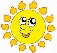 Feiern Sie Ihren Erfolg und stärken Sie das Teamgefühl mit einem kleinen Fest, mit einem Gottesdienst oder einem gemeinsamen Essen. Nähe wird hergestellt und Anerkennung sowie Wertschätzung für die Veränderungsbereitschaft werden spürbar.Der geschlossene Kontrakt endet hier, der Entwicklungsprozess im Team geht natürlich weiter. Treffen Sie eine Vereinbarung, wie Sie Ihre eigene Entwicklung beobachten möchten. 